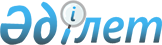 О внесении изменений в решение районного маслихата от 12 декабря 2017 года № 119 "Об утверждении Кобдинского районного бюджета на 2018-2020 годы"
					
			С истёкшим сроком
			
			
		
					Решение Кобдинского районного маслихата Актюбинской области от 14 декабря 2018 года № 192. Зарегистрировано Управлением юстиции Кобдинского района Департамента юстиции Актюбинской области 14 декабря 2018 года № 3-7-187. Прекращено действие в связи с истечением срока
      В соответствии со статьей 106, пунктом 5 статьи 109 Бюджетного кодекса Республики Казахстан от 4 декабря 2008 года, статьей 6 Закона Республики Казахстан от 23 января 2001 года "О местном государственном управлении и самоуправлении в Республике Казахстан", Кобдинский районный маслихат РЕШИЛ:
      1. Внести в решение Кобдинского районного маслихата от 12 декабря 2017 года № 119 "Об утверждении Кобдинского районного бюджета на 2018-2020 годы" (зарегистрированное в реестре государственной регистрации нормативных правовых актов № 5797, опубликованное 15 января 2018 года в эталонном контрольном банке нормативных правовых актов Республики Казахстан в электронном виде) следующие изменения:
      в пункте 1:
      в подпункте 1):
      доходы - цифры "4 445 897,3" заменить цифрами "4 426 560,3";
      в том числе по:
      поступлениям трансфертов - цифры "4 015 393,5" заменить цифрами "3 996 056,5";
      в подпункте 2):
      затраты - цифры "4 464 052,1" заменить цифрами "4 444 715,1";
      в пункте 5:
      в абзаце третем:
      цифры "32 484,0" заменить цифрами "31 824,0";
      в абзаце девятом:
      цифры "89 822,0" заменить цифрами "82 889,0".
      в пункте 7:
      в абзаце третем:
      цифры "88 516,0" заменить цифрами "84 772,0";
      в абзаце пятом:
      цифры "134 137,0" заменить цифрами "126 137,0".
      2. Приложение 1 к указанному решению изложить в редакции согласно приложению к настоящему решению.
      3. Государственному учреждению "Аппарат Кобдинского районного маслихата" в установленном законодательном порядке обеспечить:
      1) государственную регистрацию настоящего решения в Управлении юстиции Кобдинского района;
      2) направление настоящего решения на официальное опубликование в периодических печатных изданиях и Эталонном контрольном банке нормативно правовых актов Республики Казахстан.
      4. Настоящее решение вводится в действие с 1 января 2018 года. Кобдинский районный бюджет на 2018 год
					© 2012. РГП на ПХВ «Институт законодательства и правовой информации Республики Казахстан» Министерства юстиции Республики Казахстан
				
      Председатель сессии 
районного маслихата 

Ж. Атамуратова

      Секретарь 
районного маслихата 

Ж. Ергалиев
Приложение к решению Кобдинского районного маслихата от 14 декабря 2018 года № 192Приложение 1 к решению Кобдинского районного маслихата от 12 декабря 2017 года №119
Категория
Категория
Категория
Категория
Сумма, 
тысяч тенге
Класс
Класс
Класс
Сумма, 
тысяч тенге
Подкласс
Подкласс
Сумма, 
тысяч тенге
Наименование
Сумма, 
тысяч тенге
І. Доходы 
4426560,3
1
Налоговые поступления 
411640,0
01
Подоходный налог
163600,0
2
Индивидуальный подоходный налог
163600,0
03
Социальный налог
124300,0
1
Социальный налог
124300,0
04
Hалоги на собственность
111010,0
1
Hалоги на имущество
86113,0
3
Земельный налог
1586,0
4
Hалог на транспортные средства
19211,0
5
Единый земельный налог
4100,0
05
Внутренние налоги на товары, работы и услуги
11230,0
2
Акцизы
1480,0
3
Поступления за использование природных и других ресурсов
7000,0
4
Сборы за ведение предпринимательской и профессиональной деятельности
2750,0
08
Обязательные платежи, взимаемые за совершение юридически значимых действий и (или) выдачу документов уполномоченными на то государственными органами или должностными лицами
1500,0
1
Государственная пошлина
1500,0
2
Неналоговые поступления
9370,8
01
Доходы от государственной собственности
4071,8
5
Доходы от аренды имущества, находящегося в государственной собственности
4007,0
7
Вознаграждения по кредитам, выданным из государственного бюджета
64,8
04
Штрафы, пени, санкции, взыскания, налагаемые государственными учреждениями, финансируемыми из государственного бюджета, а также содержащимися и финансируемыми из бюджета (сметы расходов) Национального Банка Республики Казахстан
439,0
1
Штрафы, пени, санкции, взыскания, налагаемые государственными учреждениями, финансируемыми из государственного бюджета, а также содержащимися и финансируемыми из бюджета (сметы расходов) Национального Банка Республики Казахстан
439,0
06
Прочие неналоговые поступления
4860,0
1
Прочие неналоговые поступления
4860,0
3
Поступления от продажи основного капитала
9493,0
03
Продажа земли и нематериальных активов
9493,0
1
Продажа земли
9493,0
4
Поступления трансфертов 
3996056,5
02
Трансферты из вышестоящих органов государственного управления
3996056,5
2
Трансферты из областного бюджета
3996056,5
Функциональная группа
Функциональная группа
Функциональная группа
Функциональная группа
Функциональная группа
Сумма 
(тысяч тенге)
Функциональная подгруппа
Функциональная подгруппа
Функциональная подгруппа
Функциональная подгруппа
Сумма 
(тысяч тенге)
Администратор бюджетных программ
Администратор бюджетных программ
Администратор бюджетных программ
Сумма 
(тысяч тенге)
Программа
Программа
Сумма 
(тысяч тенге)
Наименование
Сумма 
(тысяч тенге)
1
2
3
4
5
6
II. Затраты 
4444715,1
01
Государственные услуги общего характера
302459,2
1
Представительные, исполнительные и другие органы, выполняющие общие функции государственного управления
254803,4
112
Аппарат маслихата района (города областного значения)
16373,0
001
Услуги по обеспечению деятельности маслихата района (города областного значения)
16323,0
003
Капитальные расходы государственного органа
50,0
122
Аппарат акима района (города областного значения)
90980,0
001
Услуги по обеспечению деятельности акима района (города областного значения)
74804,0
003
Капитальные расходы государственного органа 
16176,0
123
Аппарат акима района в городе, города районного значения, поселка, села, сельского округа
147450,4
001
Услуги по обеспечению деятельности акима района в городе, города районного значения, поселка, села, сельского округа
146759,4
022
Капитальные расходы государственного органа
691,0
2
Финансовая деятельность
16005,0
452
Отдел финансов района (города областного значения)
16005,0
001
Услуги по реализации государственной политики в области исполнения бюджета и управления коммунальной собственностью района (города областного значения)
14351,0
003
Проведение оценки имущества в целях налогообложения
591,0
010
Приватизация, управление коммунальным имуществом, постприватизационная деятельность и регулирование споров, связанных с этим
400,0
018
Капитальные расходы государственного органа
333,0
113
Целевые текущие трансферты из местных бюджетов
330,0
5
Планирование и статистическая деятельность
12160,0
453
Отдел экономики и бюджетного планирования района (города областного значения)
12160,0
001
Услуги по реализации государственной политики в области формирования и развития экономической политики, системы государственного планирования 
11810,0
004
Капитальные расходы государственного органа
350,0
9
Прочие государственные услуги общего характера
19490,8
495
Отдел архитектуры, строительства, жилищно-коммунального хозяйства, пассажирского транспорта и автомобильных дорог района (города областного значения)
19490,8
001
Услуги по реализации государственной политики на местном уровне в области архитектуры, строительства, жилищно-коммунального хозяйства, пассажирского транспорта и автомобильных дорог
18910,8
003
Капитальные расходы государственного органа
580,0
02
Оборона
16363,1
1
Военные нужды
2088,7
122
Аппарат акима района (города областного значения)
2088,7
005
Мероприятия в рамках исполнения всеобщей воинской обязанности
2088,7
2
Организация работы по чрезвычайным ситуациям
14274,4
122
Аппарат акима района (города областного значения)
14274,4
006
Предупреждение и ликвидация чрезвычайных ситуаций масштаба района (города областного значения)
1885,1
007
Мероприятия по профилактике и тушению степных пожаров районного (городского) масштаба, а также пожаров в населенных пунктах, в которых не созданы органы государственной противопожарной службы
12389,3
03
Общественный порядок, безопасность, правовая, судебная, уголовно-исполнительная деятельность
336,0
9
Прочие услуги в области общественного порядка и безопасности
336,0
495
Отдел архитектуры, строительства, жилищно-коммунального хозяйства, пассажирского транспорта и автомобильных дорог района (города областного значения)
336,0
019
Обеспечение безопасности дорожного движения в населенных пунктах
336,0
04
Образование
2388684,6
1
Дошкольное воспитание и обучение
224260,3
464
Отдел образования района (города областного значения)
224260,3
009
Обеспечение деятельности организаций дошкольного воспитания и обучения
24373,2
024
Целевые текущие трансферты бюджетам города районного значения, села, поселка, сельского округа на реализацию государственного образовательного заказа в дошкольных организациях образования
34837,0
040
Реализация государственного образовательного заказа в дошкольных организациях образования
165050,1
2
Начальное, основное среднее и общее среднее образование
2054029,0
123
Аппарат акима района в городе, города районного значения, поселка, села, сельского округа
100,0
005
Организация бесплатного подвоза учащихся до школы и обратно в сельской местности 
100,0
464
Отдел образования района (города областного значения)
1986503,0
003
Общеобразовательное обучение
1920875,0
006
Дополнительное образование для детей 
65628,0
465
Отдел физической культуры и спорта района (города областного значения)
57426,0
017
Дополнительное образование для детей и юношества по спорту
57426,0
495
Отдел архитектуры, строительства, жилищно-коммунального хозяйства, пассажирского транспорта и автомобильных дорог района (города областного значения)
10000,0
059
Строительство и реконструкция объектов начального, основного среднего и общего среднего образования
10000,0
9
Прочие услуги в области образования
110395,3
464
Отдел образования района (города областного значения)
110395,3
001
Услуги по реализации государственной политики на местном уровне в области образования
21333,6
004
Информатизация системы образования в государственных учреждениях образования района (города областного значения)
3250,0
005
Приобретение и доставка учебников, учебно-методических комплексов для государственных учреждений образования района (города областного значения)
34280,0
007
Проведение школьных олимпиад, внешкольных мероприятий и конкурсов районного (городского) масштаба
3100,0
012
Капитальные расходы государственного органа
50,0
015
Ежемесячные выплаты денежных средств опекунам (попечителям) на содержание ребенка - сироты (детей-сирот), и ребенка (детей), оставшегося без попечения родителей
9255,0
067
Капитальные расходы подведомственных государственных учреждений и организаций
30173,5
113
Целевые текущие трансферты из местных бюджетов
8953,2
06
Социальная помощь и социальное обеспечение
259389,3
1
Социальное обеспечение
32715,0
451
Отдел занятости и социальных программ района (города областного значения)
28927,0
005
Государственная адресная социальная помощь
28927,0
464
Отдел образования района (города областного значения)
3788,0
030
Содержание ребенка (детей), переданного патронатным воспитателям
3788,0
2
Социальная помощь
200917,3
451
Отдел занятости и социальных программ района (города областного значения)
200917,3
002
Программа занятости
116638,3
004
Оказание социальной помощи на приобретение топлива специалистам здравоохранения, образования, социального обеспечения, культуры, спорта и ветеринарии в сельской местности в соответствии с законодательством Республики Казахстан
11351,6
007
Социальная помощь отдельным категориям нуждающихся граждан по решениям местных представительных органов
28971,0
014
Оказание социальной помощи нуждающимся гражданам на дому
4935,5
017
Обеспечение нуждающихся инвалидов обязательными гигиеническими средствами и предоставление услуг специалистами жестового языка, индивидуальными помощниками в соответствии с индивидуальной программой реабилитации инвалида
11341,5
023
Обеспечение деятельности центров занятости населения
27679,4
9
Прочие услуги в области социальной помощи и социального обеспечения
25757,0
451
Отдел занятости и социальных программ района (города областного значения)
25757,0
001
Услуги по реализации государственной политики на местном уровне в области обеспечения занятости и реализации социальных программ для населения
16060,0
011
Оплата услуг по зачислению, выплате и доставке пособий и других социальных выплат
398,0
021
Капитальные расходы государственного органа
335,0
054
Размещение государственного социального заказа в неправительственных организациях
8964,0
07
Жилищно-коммунальное хозяйство
702624,1
1
Жилищное хозяйство
185956,5
495
Отдел архитектуры, строительства, жилищно-коммунального хозяйства, пассажирского транспорта и автомобильных дорог района (города областного значения)
185956,5
007
Проектирование и (или) строительство, реконструкция жилья коммунального жилищного фонда
100944,7
033
Проектирование, развитие и (или) обустройство инженерно-коммуникационной инфраструктуры
85011,8
2
Коммунальное хозяйство
515409,7
495
Отдел архитектуры, строительства, жилищно-коммунального хозяйства, пассажирского транспорта и автомобильных дорог района (города областного значения)
515409,7
016
Функционирование системы водоснабжения и водоотведения
10332,7
018
Развитие благоустройства городов и населенных пунктов
39147,0
058
Развитие системы водоснабжения и водоотведения в сельских населенных пунктах
465930,0
3
Благоустройство населенных пунктов
1257,9
495
Отдел архитектуры, строительства, жилищно-коммунального хозяйства, пассажирского транспорта и автомобильных дорог района (города областного значения)
1257,9
025
Освещение улиц в населенных пунктах
1257,9
08
Культура, спорт, туризм и информационное пространство
339293,0
1
Деятельность в области культуры
201860,8
455
Отдел культуры и развития языков района (города областного значения)
201860,8
003
Поддержка культурно-досуговой работы
201860,8
2
Спорт
17164,5
465
Отдел физической культуры и спорта района (города областного значения)
17164,5
001
Услуги по реализации государственной политики на местном уровне в сфере физической культуры и спорта
5173,0
006
Проведение спортивных соревнований на районном (города областного значения) уровне
2500,0
007
Подготовка и участие членов сборных команд района (города областного значения) по различным видам спорта на областных спортивных соревнованиях
3700,0
032
Капитальные расходы подведомственных государственных учреждений и организаций
5791,5
3
Информационное пространство
65984,4
455
Отдел культуры и развития языков района (города областного значения)
54235,4
006
Функционирование районных (городских) библиотек
53639,0
007
Развитие государственного языка и других языков народа Казахстана
596,4
456
Отдел внутренней политики района (города областного значения)
11749,0
002
Услуги по проведению государственной информационной политики 
11749,0
9
Прочие услуги по организации культуры, спорта, туризма и информационного пространства
54283,3
455
Отдел культуры и развития языков района (города областного значения) 
36478,3
001
Услуги по реализации государственной политики на местном уровне в области развития языков и культуры
11112,9
010
Капитальные расходы государственного органа
199,7
032
Капитальные расходы подведомственных государственных учреждений и организаций
25165,7
456
Отдел внутренней политики района (города областного значения)
17805,0
001
Услуги по реализации государственной политики на местном уровне в области информации, укрепления государственности и формирования социального оптимизма граждан
11051,0
003
Реализация мероприятий в сфере молодежной политики
6434,0
006
Капитальные расходы государственного органа
320,0
10
Сельское, водное, лесное, рыбное хозяйство, особо охраняемые природные территории, охрана окружающей среды и животного мира, земельные отношения
118123,1
1
Сельское хозяйство
95109,7
462
Отдел сельского хозяйства района (города областного значения)
14813,0
001
Услуги по реализации государственной политики на местном уровне в сфере сельского хозяйства
14763,0
006
Капитальные расходы государственного органа
50,0
495
Отдел архитектуры, строительства, жилищно-коммунального хозяйства, пассажирского транспорта и автомобильных дорог района (города областного значения)
492,7
010
Развитие объектов сельского хозяйства
492,7
473
Отдел ветеринарии района (города областного значения)
79804,0
001
Услуги по реализации государственной политики на местном уровне в сфере ветеринарии
7664,0
003
Капитальные расходы государственного органа
55,0
005
Обеспечение функционирования скотомогильников (биотермических ям)
600,0
006
Организация санитарного убоя больных животных
1500,0
007
Организация отлова и уничтожения бродячих собак и кошек
1600,0
008
Возмещение владельцам стоимости изымаемых и уничтожаемых больных животных, продуктов и сырья животного происхождения
4803,0
010
Проведение мероприятий по идентификации сельскохозяйственных животных
3582,0
011
Проведение противоэпизоотических мероприятий
60000,0
6
Земельные отношения
10514,0
463
Отдел земельных отношений района (города областного значения)
10514,0
001
Услуги по реализации государственной политики в области регулирования земельных отношений на территории района (города областного значения)
9464,0
006
Землеустройство, проводимое при установлении границ районов, городов областного значения, районного значения, сельских округов, поселков, сел
1000,0
007
Капитальные расходы государственного органа
50,0
9
Прочие услуги в области сельского, водного, лесного, рыбного хозяйства, охраны окружающей среды и земельных отношений
12499,4
453
Отдел экономики и бюджетного планирования района (города областного значения)
12499,4
099
Реализация мер по оказанию социальной поддержки специалистов
12499,4
12
Транспорт и коммуникации
118048,0
1
Автомобильный транспорт
118048,0
495
Отдел архитектуры, строительства, жилищно-коммунального хозяйства, пассажирского транспорта и автомобильных дорог района (города областного значения)
118048,0
023
Обеспечение функционирования автомобильных дорог
22919,0
045
Капитальный и средний ремонт автомобильных дорог районного значения и улиц населенных пунктов
95129,0
13
Прочие
23238,0
3
Поддержка предпринимательской деятельности и защита конкуренции
9646,0
469
Отдел предпринимательства района (города областного значения)
9646,0
001
Услуги по реализации государственной политики на местном уровне в области развития предпринимательства 
9287,8
003
Поддержка предпринимательской деятельности 
308,2
004
Капитальные расходы государственного органа
50,0
9
Прочие
13592,0
495
Отдел архитектуры, строительства, жилищно-коммунального хозяйства, пассажирского транспорта и автомобильных дорог района (города областного значения)
13592,0
096
Выполнение государственных обязательств по проектам государственно-частного партнерства
13592,0
14
Обслуживание долга
64,8
1
Обслуживание долга
64,8
452
Отдел финансов района (города областного значения)
64,8
013
Обслуживание долга местных исполнительных органов по выплате вознаграждений и иных платежей по займам из областного бюджета
64,8
15
Трансферты
176091,9
1
Трансферты
176091,9
452
Отдел финансов района (города областного значения)
176091,9
006
Возврат неиспользованных (недоиспользованных) целевых трансфертов
55,9
024
Целевые текущие трансферты из нижестоящего бюджета на компенсацию потерь вышестоящего бюджета в связи с изменением законодательства
91152,0
038
Субвенции 
73897,0
051
Трансферты органам местного самоуправления
10987,0
Функциональная группа
Функциональная группа
Функциональная группа
Функциональная группа
Функциональная группа
Сумма 
(тысяч тенге)
Функциональная подгруппа
Функциональная подгруппа
Функциональная подгруппа
Функциональная подгруппа
Сумма 
(тысяч тенге)
Администратор бюджетных программ
Администратор бюджетных программ
Администратор бюджетных программ
Сумма 
(тысяч тенге)
программа
программа
Сумма 
(тысяч тенге)
Наименование
Сумма 
(тысяч тенге)
1
2
3
4
5
III. Чистое бюджетное кредитование
9584,5
Бюджетные кредиты
24985,5
10
Сельское, водное, лесное, рыбное хозяйство, особо охраняемые природные территории, охрана окружающей среды и животного мира, земельные отношения
24985,5
9
Прочие услуги в области сельского, водного, лесного, рыбного хозяйства, охраны окружающей среды и земельных отношений
24985,5
453
Отдел экономики и бюджетного планирования района (города областного значения)
24985,5
006
Бюджетные кредиты для реализации мер социальной поддержки специалистов
24985,5
Функциональная группа
Функциональная группа
Функциональная группа
Функциональная группа
Функциональная группа
Сумма 
(тысяч тенге)
Функциональная подгруппа
Функциональная подгруппа
Функциональная подгруппа
Функциональная подгруппа
Сумма 
(тысяч тенге)
Администратор бюджетных программ
Администратор бюджетных программ
Администратор бюджетных программ
Сумма 
(тысяч тенге)
программа
программа
Сумма 
(тысяч тенге)
Наименование
Сумма 
(тысяч тенге)
1
2
3
4
5
5
Погашение бюджетных кредитов
15401,0
01
Погашение бюджетных кредитов
15401,0
1
Погашение бюджетных кредитов, выданных из государственного бюджета
15401,0
13
Погашение бюджетных кредитов, выданных из местного бюджета физическим лицам
15401,0
Функциональная группа
Функциональная группа
Функциональная группа
Функциональная группа
Функциональная группа
Сумма 
(тысяч тенге)
Функциональная подгруппа
Функциональная подгруппа
Функциональная подгруппа
Функциональная подгруппа
Сумма 
(тысяч тенге)
Администратор бюджетных программ
Администратор бюджетных программ
Администратор бюджетных программ
Сумма 
(тысяч тенге)
программа
программа
Сумма 
(тысяч тенге)
Наименование
Сумма 
(тысяч тенге)
IV. Сальдо по операциям с финансовыми активами
0
Приобретение финансовых активов
0
13
Прочие
0
9
Прочие
0
452
Отдел финансов района (города областного значения)
0
014
Формирование или увеличение уставного капитала юридических лиц
0
V. Дефицит бюджета
-27739,3
VI. Финансирование дефицита бюджета
27739,3
Функциональная группа
Функциональная группа
Функциональная группа
Функциональная группа
Функциональная группа
Сумма 
(тысяч тенге)
Функциональная подгруппа
Функциональная подгруппа
Функциональная подгруппа
Функциональная подгруппа
Сумма 
(тысяч тенге)
Администратор бюджетных программ
Администратор бюджетных программ
Администратор бюджетных программ
Сумма 
(тысяч тенге)
программа
программа
Сумма 
(тысяч тенге)
Наименование
Сумма 
(тысяч тенге)
7
Поступление займов
24985,5
01
Внутренние государственные займы
24985,5
2
03
Договора займа
24985,5
Функциональная группа
Функциональная группа
Функциональная группа
Функциональная группа
Функциональная группа
Сумма 
(тысяч тенге)
Функциональная подгруппа
Функциональная подгруппа
Функциональная подгруппа
Функциональная подгруппа
Сумма 
(тысяч тенге)
Администратор бюджетных программ
Администратор бюджетных программ
Администратор бюджетных программ
Сумма 
(тысяч тенге)
программа
программа
Сумма 
(тысяч тенге)
Наименование
Сумма 
(тысяч тенге)
16
Погашение займов
15401,0
1
Погашение займов
15401,0
452
Отдел финансов района (города областного значения)
15401,0
008
Погашение долга местного исполнительного органа перед вышестоящим бюджетом
15401,0
Функциональная группа
Функциональная группа
Функциональная группа
Функциональная группа
Функциональная группа
Сумма 
(тысяч тенге)
Функциональная подгруппа
Функциональная подгруппа
Функциональная подгруппа
Функциональная подгруппа
Сумма 
(тысяч тенге)
Администратор бюджетных программ
Администратор бюджетных программ
Администратор бюджетных программ
Сумма 
(тысяч тенге)
программа
программа
Сумма 
(тысяч тенге)
Наименование
Сумма 
(тысяч тенге)
8
Используемые остатки бюджетных средств
18154,8
01
Остатки бюджетных средств 
18154,8
1
Свободные остатки бюджетных средств
18154,8